ЛЕНИНГРАДСКАЯ ОБЛАСТЬЛУЖСКИЙ МУНИЦИПАЛЬНЫЙ РАЙОНАДМИНИСТРАЦИЯ ВОЛОДАРСКОГО СЕЛЬСКОГО ПОСЕЛЕНИЯП О С Т А Н О В Л  Е Н И Еот 20 декабря 2017 года 				№ 163О подготовкепрограмм комплексного развития поселенияВ целях реализации генерального плана поселения МО  Володарское сельское поселение, утверждённого Правительством Ленинградской области № 547 от 04.12.2017 года  в соответствии с пунктом 5.1 статьи 26 Градостроительного кодекса Российской Федерации и постановлениями Правительства Российской Федерации №1440от 25.12.2105, №1050 от 01.10.2015,№502 от 14.06.2013,ПОСТАНОВЛЯЮ:Разработать и принять в срок до 28.12.2018 программу комплексного развития социальной инфраструктуры, программу комплексного развития транспортной инфраструктуры и программу комплексного развития систем коммунальной инфраструктуры муниципального образования  Володарское сельское поселение Лужского муниципального района Ленинградской области.Ответственный исполнитель: и.о.заместителя главы администрации Пальок М.М.Копию настоящего постановления направить в комитет по архитектуре и градостроительству Ленинградской области в течение 3-х рабочих дней с даты принятия.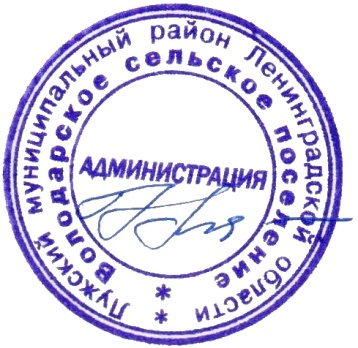 Контроль за исполнением настоящего постановления оставляю за собой.Глава администрации                                                      Н.В.Банникова